О публичном докладе1.Общие положенияОдним из важнейших условий развития образовательного учреждения в настоящих условиях является обеспечение открытости его деятельности для всех заинтересованных общественных групп, организаций, структур. Положение составлено в соответствии с:Законом Российской Федерации "Об образовании в Российской Федерации" от 29.12.2012 года №273-ФЗ; Уставом школы;Локальными нормативно-правовыми актами, регламентирующиедеятельность образовательного учреждения;1.2  Публичный доклад СОШ п.Лыхма (далее - Доклад) является средством обеспечения информационной открытости и прозрачности, широкого информирования общественности, прежде всего родительской, о деятельности школы, об основных результатах и проблемах ее функционирования и развития. 1.3   Доклад отражает состояние дел в общеобразовательном учреждении и результаты его деятельности за последний отчетный (годичный) период, определяет задачи дальнейшего развития.   1.4 Основными целевыми группами, для которых готовится и публикуется Доклад, являются родители (законные представители) обучающихся, сами обучающиеся, учредитель, социальные партнёры образовательного учреждения, общественность. 1.5 Доклад образовательного учреждения позволит обеспечить:   • удовлетворение информационных запросов заинтересованных целевых групп;   • осознание целей собственной деятельности образовательного учреждения;   • контроль качества образовательных результатов;    • формирование доверия, обеспечение поддержки, стимулирование активности участников образовательного процесса и социальных партнеров;   • учет существующих и динамично меняющихся потребностей личности и общества;   • последовательное развитие образовательной среды (по форме и содержанию).1.6 Доклад подписывается совместно руководителем образовательного учреждения и председателем его органа самоуправления (Управляющего совета).II. Структура Доклада2.1 Доклад включает в себя аннотацию (введение), основную часть (текстовая часть по разделам, иллюстрированная необходимыми графиками, диаграммами, таблицами и др.), заключение и приложения.  2.2 Доклад содержит в себе следующие основные материалы:   • Общая характеристика образовательного учреждения (включая краткую историческую справку, особенности района его нахождения, в том числе особенности экономические, климатические, социальные, транспортные и др.).    • Состав обучающихся (основные количественные данные, в том числе по возрастам и классам обучения; обобщенные данные по месту жительства, социальным особенностям семей обучающихся).   • Структура управления образовательного учреждения, его органов самоуправления.    • Условия осуществления образовательного процесса, в т.ч. ресурсное обеспечение (материально-техническая база, кадры и др.).   • Описание учебного плана общеобразовательного учреждения и режима обучения.    • Кадровое обеспечение образовательного процесса.   • Финансовое обеспечение функционирования и развития образовательного учреждения (основные данные по получаемому бюджетному финансированию, привлеченным внебюджетным средствам, основным направлениям их расходования).   • Результаты образовательной деятельности, включающие в себя результаты внешней оценки (основные учебные результаты обучающихся и выпускников последнего года, в том числе на ЕГЭ, внешней аттестации выпускников основной школы, в процессах регионального и/или аттестационного образовательного тестирования, на олимпиадах, ученических конкурсах, спортивных соревнованиях, мероприятиях сфере искусства, технического творчества и др.).    • Состояние здоровья школьников, меры по охране и укреплению здоровья.    • Организация питания.   • Обеспечение безопасности.   • Формы дополнительного образования учащихся, перечень дополнительных образовательных услуг, предоставляемых образовательным учреждением (в том числе на платной договорной основе, если таковые имеются), условия и порядок их предоставления.   • Социальная активность и социальное партнерство образовательного учреждения (сотрудничество с вузами, учреждениями среднего профобразования, предприятиями, некоммерческими организациями и общественными объединениями; социально значимые мероприятия и программы образовательного учреждения и др.). Публикации в СМИ об образовательном учреждении.    • Основные сохраняющиеся проблемы образовательного учреждения (в том числе, не решенные в отчетном году).   • Основные направления ближайшего (на год, следующий за отчетным) развития образовательного учреждения.2.3В заключительной части представляются краткие итоговые выводы, обобщающие и разъясняющие приведенный материал. 2.4 Особое значение имеет ясное обозначение тех конкретных результатов, которых добилась школа за отчетный год, по каждому из разделов Доклада. 2.5  Материалы компонуются в разделы образовательным учреждением самостоятельно, названия разделов определяются логикой их формирования.2.6 Информация по каждому из разделов представляется в сжатом виде, с использованием количественных данных, таблиц, списков и перечней. Текстовая часть каждого из разделов должна быть минимизирована таким образом, чтобы Доклад по своему объему был доступен и понятен для прочтения, в том числе обучающимися и их родителями. Изложение не должно содержать в себе специальных терминов, принятых лишь в узких группах профессионалов (педагогов, экономистов, управленцев и др.). III. Подготовка Доклада3.1 В подготовке Доклада принимают участие представители всех групп участников образовательного процесса: педагоги, школьные администраторы, обучающиеся, родители.       - для его подготовки назначается рабочая группа из числа педагогов, администраторов, родителей, учащихся школы;   - представление проекта Доклада на расширенное заседание органа самоуправления образовательного учреждения, обсуждение;   - доработка проекта Доклада по результатам обсуждения;   - утверждение Доклада (в том числе сокращенного его варианта) и подготовка его к публикации.IV. Публикация Доклада4.1 Подготовленный утвержденный доклад публикуется и доводится до общественности.4.2 В целях публикации и презентации Доклада рекомендуются:- проведение специального общешкольного родительского собрания;- выпуск сборника с полным текстом Доклада;- публикация сокращенного варианта Доклада на сайте школы;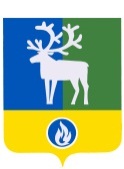 УТВЕРЖДЕНО               Приказом от  09.10.2014г. №549                                  ПРИНЯТО             На педагогическом Совете школы             Протокол № 1  от 08.10.2014г.Белоярский районХанты-Мансийский автономный округ – ЮграМуниципальное автономное общеобразовательное учреждение Белоярского района«Средняя общеобразовательная школа п.Лыхма» (СОШ п.Лыхма)Белоярский районХанты-Мансийский автономный округ – ЮграМуниципальное автономное общеобразовательное учреждение Белоярского района«Средняя общеобразовательная школа п.Лыхма» (СОШ п.Лыхма)Белоярский районХанты-Мансийский автономный округ – ЮграМуниципальное автономное общеобразовательное учреждение Белоярского района«Средняя общеобразовательная школа п.Лыхма» (СОШ п.Лыхма)Белоярский районХанты-Мансийский автономный округ – ЮграМуниципальное автономное общеобразовательное учреждение Белоярского района«Средняя общеобразовательная школа п.Лыхма» (СОШ п.Лыхма)УТВЕРЖДЕНО               Приказом от  09.10.2014г. №549                                  ПРИНЯТО             На педагогическом Совете школы             Протокол № 1  от 08.10.2014г.УТВЕРЖДЕНО               Приказом от  09.10.2014г. №549                                  ПРИНЯТО             На педагогическом Совете школы             Протокол № 1  от 08.10.2014г.ПОЛОЖЕНИЕ  ПОЛОЖЕНИЕ  ПОЛОЖЕНИЕ  ПОЛОЖЕНИЕ  УТВЕРЖДЕНО               Приказом от  09.10.2014г. №549                                  ПРИНЯТО             На педагогическом Совете школы             Протокол № 1  от 08.10.2014г.УТВЕРЖДЕНО               Приказом от  09.10.2014г. №549                                  ПРИНЯТО             На педагогическом Совете школы             Протокол № 1  от 08.10.2014г.УТВЕРЖДЕНО               Приказом от  09.10.2014г. №549                                  ПРИНЯТО             На педагогическом Совете школы             Протокол № 1  от 08.10.2014г.УТВЕРЖДЕНО               Приказом от  09.10.2014г. №549                                  ПРИНЯТО             На педагогическом Совете школы             Протокол № 1  от 08.10.2014г.УТВЕРЖДЕНО               Приказом от  09.10.2014г. №549                                  ПРИНЯТО             На педагогическом Совете школы             Протокол № 1  от 08.10.2014г.